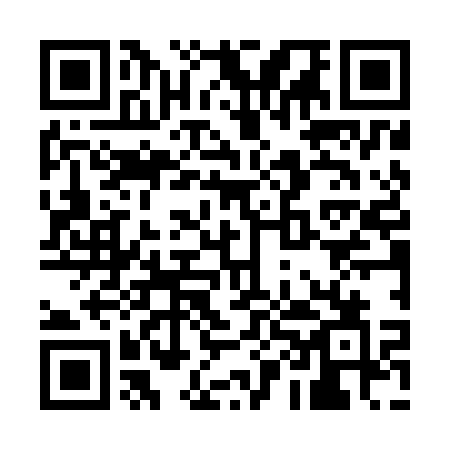 Prayer times for Champ de Rance, BelgiumMon 1 Apr 2024 - Tue 30 Apr 2024High Latitude Method: Angle Based RulePrayer Calculation Method: Muslim World LeagueAsar Calculation Method: ShafiPrayer times provided by https://www.salahtimes.comDateDayFajrSunriseDhuhrAsrMaghribIsha1Mon5:247:191:475:208:1510:032Tue5:217:161:465:218:1710:053Wed5:197:141:465:228:1910:074Thu5:167:121:465:238:2010:095Fri5:137:101:455:238:2210:116Sat5:107:081:455:248:2310:137Sun5:087:061:455:258:2510:168Mon5:057:031:455:268:2610:189Tue5:027:011:445:278:2810:2010Wed4:596:591:445:278:3010:2211Thu4:576:571:445:288:3110:2412Fri4:546:551:435:298:3310:2613Sat4:516:531:435:308:3410:2914Sun4:486:511:435:308:3610:3115Mon4:456:491:435:318:3810:3316Tue4:426:471:425:328:3910:3617Wed4:396:451:425:328:4110:3818Thu4:376:431:425:338:4210:4019Fri4:346:411:425:348:4410:4320Sat4:316:391:425:348:4510:4521Sun4:286:371:415:358:4710:4822Mon4:256:351:415:368:4910:5023Tue4:226:331:415:368:5010:5324Wed4:196:311:415:378:5210:5525Thu4:166:291:415:388:5310:5826Fri4:136:271:415:388:5511:0027Sat4:106:251:405:398:5611:0328Sun4:076:231:405:408:5811:0529Mon4:036:221:405:408:5911:0830Tue4:006:201:405:419:0111:11